Информация по организации и проведению книжной выставки  в школьной библиотеке  ЕСШ №1 в период с 10 по 17 мая  со следующим содержанием:произведения казахстанских и мировых мыслителей;образовательная программа «Самопознание» Сары Назарбаевой:произведения педагогов – гуманистов;методические пособия, диски по программе «Бөбек».Исп.: шк. библ. Калиева М.С.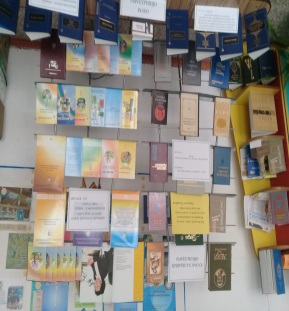 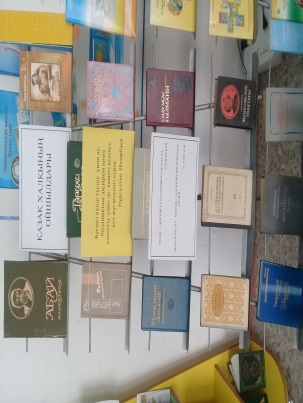 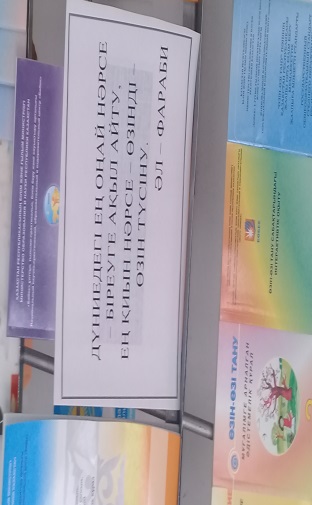 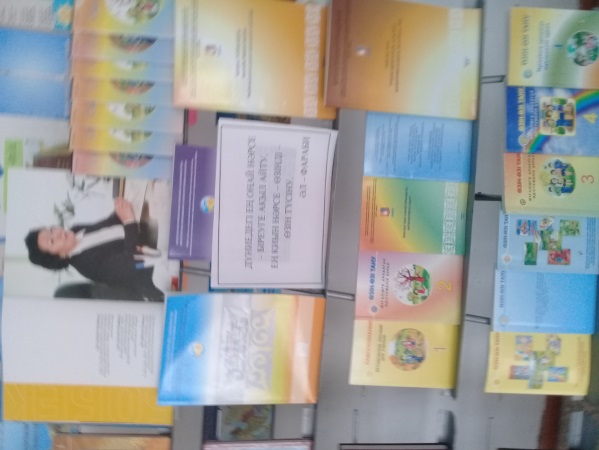 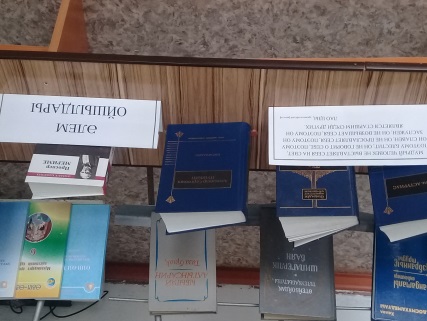 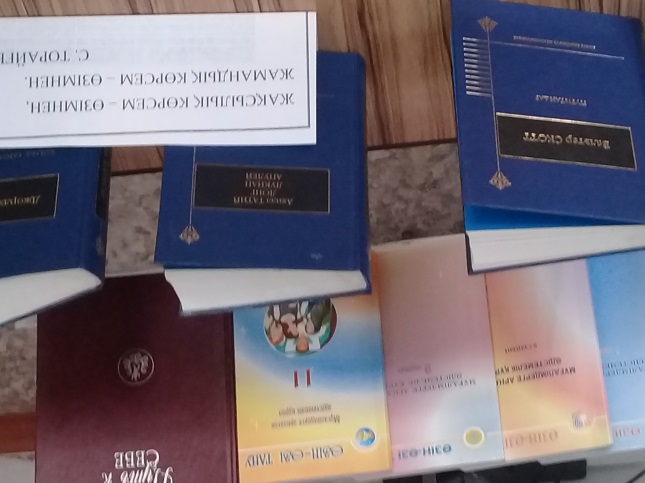 